                                                          MWCL T10 Format 2023Since we have 9(odd number) teams and to give equal chance to all teams playing in the 2nd week of the T10 we decided the below format.Round 1: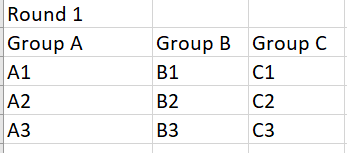 Each team is going to play 2 games each at end of Round 1. Round 2:To make it more competitive and also keep the bottom teams at the end of round 1 involved and compete for play off spot we decided to have Rank 1 teams of each group pay each other from other groups and ran2 2 teams from each group play Rank 2 from other groups and Rank 3 play other Rank 3 teams from other groups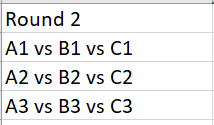 By end of Round 2 each team would have played 4 games. Round 3:The top 6 teams after 4 games played will be moving to Round 3. Top 2 will qualify to semis directly and Ranks 3,4,5,6 play to qualify for the semis.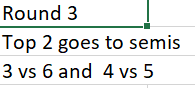 Semis: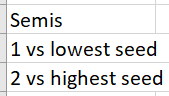 Finals:Winner of semis.Basic rules:Powerplay will be for the first 3 overs of the innings. 9 players inside the circleRound 1 teams can decide and agree to play from 1 end all game or 5 overs 1 end followed by 5 overs other endNo bowler can bowl more than 2 oversIncase of washout. The points will be split. If weather interrupts in the middle of the game, batting 2nd team should have played at least 5 overs and a score comparison will determine the winner. In case of scores tie, team losing less wickets are declared the winner. If still there is no winner, then its determined a tie. NO SUPER OVER for league games. Super over only from Round 3 and forward